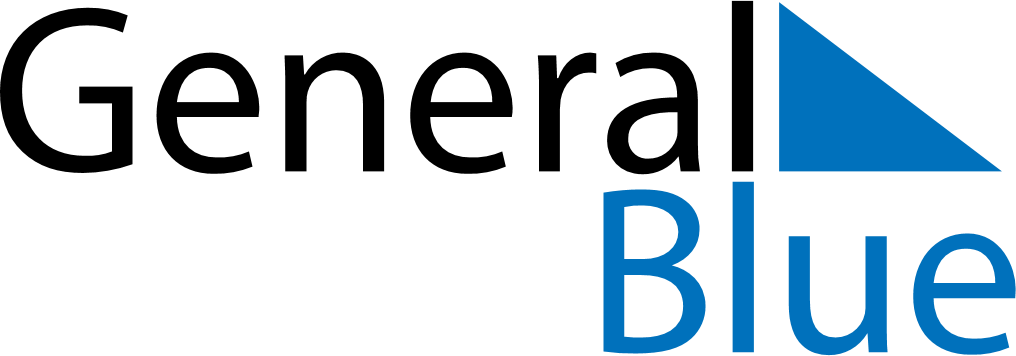 September 1634September 1634September 1634September 1634September 1634SundayMondayTuesdayWednesdayThursdayFridaySaturday123456789101112131415161718192021222324252627282930